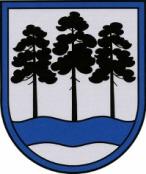 OGRES  NOVADA  PAŠVALDĪBAReģ.Nr.90000024455, Brīvības iela 33, Ogre, Ogres nov., LV-5001tālrunis 65071160, e-pasts: ogredome@ogresnovads.lv, www.ogresnovads.lv PAŠVALDĪBAS DOMES SĒDES PROTOKOLA IZRAKSTS27.Par Ogres novada pašvaldības iekšējo noteikumu Nr.23/2023 “Kārtība, kādā Ogres novadā tiek izsniegti brīvprātīgā darba apliecinājumi” apstiprināšanuPamatojoties uz Ogres novada Izglītības pārvaldes (turpmāk - Pārvalde) nolikuma (apstiprināts ar Ogres novada pašvaldības domes 2021. gada 8. jūlija lēmumu (protokols Nr.3; 4.)) 19.4. punktu, Pārvalde izstrādā un īsteno Ogres novada izglītības attīstības un jaunatnes politikas attīstības plānošanas dokumentus, kas ietver arī brīvprātīgā darba koordinēšanu. Ir sagatavoti Ogres novada pašvaldības iekšējie noteikumi “Kārtība, kādā Ogres novadā tiek izsniegti brīvprātīgā darba apliecinājumi” (turpmāk – Noteikumi). Brīvprātīgais darbs ir sociāla līdzdalības forma, ko veic fiziskā persona no brīvas gribas, sabiedrības labā, nestājoties darba tiesiskajās attiecībās.Noteikumi nosaka uzskaites un apliecinājuma izsniegšanas kārtību brīvprātīgā darbā iesaistītajiem jauniešiem vecumā no 13 līdz 25 gadiem (turpmāk – Brīvprātīgais) visā Ogres novada administratīvajā teritorijā. Personas brīvprātīgā darba pieredze tiek uzskaitīta, aizpildot Pārvaldes sagatavotu un izsniegtu pieredzes un prasmju uzskaites grāmatiņu.Lai brīvprātīgā darba veikšana būtu pārskatāma, salīdzināma un ticama, ir nepieciešams izsniegt apliecinājumu (turpmāk – Apliecinājums). Apliecinājumi tiks sagatavoti par Brīvprātīgo darbu viena kalendārā gada periodā vai izsniegti individuāli pēc Brīvprātīgā pieprasījuma, ja Brīvprātīgā darba veicējs uzrāda Brīvprātīgā darba stundas. Apliecinājuma formu izstrādā un sagatavo Pārvaldes jaunatnes lietu speciālists un jaunatnes darbinieki.Apliecinājumi par brīvprātīgā darbā nostrādātajām stundām tiek izsniegti, strādājot Ogres novada pašvaldības un valsts iestādēs, sociālajos uzņēmumos, biedrībās un nodibinājumos, tai skaitā arodbiedrībās un to apvienībās, politiskajās partijās un to apvienībās, kuras īsteno savu darbību Ogres novadā. Noteikumi stājas spēkā 2023. gada 1. decembrī.Pamatojoties uz Valsts pārvaldes iekārtas likuma 72. panta pirmās daļas 2. punktu un Pašvaldību likuma 50. panta pirmo daļu.balsojot: ar 20 balsīm "Par" (Andris Krauja, Artūrs Mangulis, Atvars Lakstīgala, Dace Kļaviņa, Dace Māliņa, Dace Veiliņa, Daiga Brante, Dzirkstīte Žindiga, Egils Helmanis, Gints Sīviņš, Ilmārs Zemnieks, Indulis Trapiņš, Jānis Iklāvs, Jānis Kaijaks, Jānis Siliņš, Kaspars Bramanis, Pāvels Kotāns, Raivis Ūzuls, Rūdolfs Kudļa, Valentīns Špēlis), "Pret" – nav, "Atturas" – nav, Ogres novada pašvaldības dome NOLEMJ:Apstiprināt Ogres novada pašvaldības noteikumus Nr.23/2023 “Kārtība, kādā Ogres novadā tiek izsniegti brīvprātīgā darba apliecinājumi” (pielikumā).Kontroli par lēmuma izpildi uzdot Ogres novada pašvaldības izpilddirektoram.(Sēdes vadītāja, domes priekšsēdētāja E.Helmaņa paraksts)Ogrē, Brīvības ielā 33Nr.162023. gada 28 .septembrī